MENU CHOICESPlease complete and return to frank_chapman@sandwell.gov.uk at least two weeks before your visit.The Menu Options are:Pizza, chips & beans (first night meal for all visits)Fish fingers / vegetarian fingers, diced potatoes, sweetcornSausages / vegetarian sausages, mash, peas & carrotsCottage pie / vegetarian pie, Yorkshire pudding, broccoli or seasonal vegChicken / vegetarian tikka, rice & naanPasta Bolognese (or vegetarian bolognese) garlic bread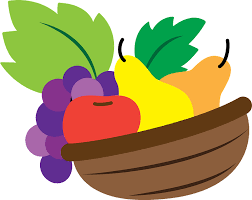 Lasagne, chips & garlic breadChilli, rice & garlic breadMoroccan-style meatballs / veg meatballs & couscousChicken / vegetarian nuggets, wedges & sweetcornPlease note: Jacket potatoes are offered as a 3rd choice at each evening mealWe serve dessert with each evening meal, as well as good breakfasts, a variety of lunches, salad and we have plenty of fruit available.All dietary needs and allergens are catered for.  Please ensure the dietary/medical forms are completed2-night stays Evening meal choice (from list above)Choice 1Pizza, chips & beansChoice 24-night stays Evening meal choice (from list above)Choice 1Pizza, chips & beansChoice 2Choice 2Choice 3Group Name Visit Dates: